УПРАВЛЕНИЕ ФЕДЕРАЛЬНОЙ  СЛУЖБЫ ГОСУДАРСТВЕННОЙ  РЕГИСТРАЦИИ, КАДАСТРА И КАРТОГРАФИИ (РОСРЕЕСТР)  ПО ЧЕЛЯБИНСКОЙ ОБЛАСТИ 							454048 г. Челябинск, ул.Елькина, 85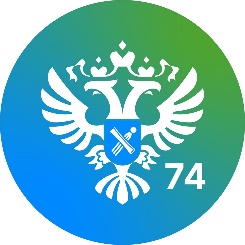          10.06.2022Выписка из ЕГРН дополнится новыми сведениями о несовершеннолетних и лицах, находящихся под опекой В рамках рубрики «Изменения законодательства» Управление Росреестра по Челябинской области сообщает, что с 29 июня 2022 года вступают в силу поправки, которыми актуализированы формы выписок из Единого государственного реестра недвижимости (ЕГРН) и порядок их заполнения (приказ Росреестра от 31.03.2022 № П/0115).Росреестром издан приказ в части удостоверения государственной регистрации сделок, ограничений прав и обременений объекта недвижимости выпиской из ЕГРН.Кроме того, предусмотрена возможность получения сведений о проживающих в жилом помещении членах семьи собственника, находящихся под опекой или попечительством, либо несовершеннолетних членах семьи собственника, оставшихся без попечения родителей. Такая информация необходима для защиты прав этих лиц при продаже недвижимости.Отметим, что поправки внесены с целью реализации Федерального закона от 30.12.2021 № 449-ФЗ «О внесении изменений в отдельные законодательные акты Российской Федерации».Пресс-служба Управления Росреестра и Кадастровой палаты по Челябинской области